APPLICATION FORM FOR ISSUE OR RENEWAL OF CABIN CREWMEMBER CERTIFICATENote: S- Satisfactory, N/S- Unsatisfactory, N/A- Not Applicable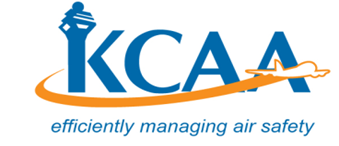 FORM FORM-M-PEL 011August 2019Application Type (Please tick the appropriate box):I am applying for; Cabin Crewmember Certificate (CMC)  ☐ Initial Issue               ☐ Renewal                          Licence No:                                       Date of Issue:Applicant details:Applicant details:Applicant details:Applicant details:Applicant details:Applicant details:Applicant details:Applicant details:Applicant details:Name (as it appears on ID/Passport):Name (as it appears on ID/Passport):Name (as it appears on ID/Passport):Name (as it appears on ID/Passport):Name (as it appears on ID/Passport):Name (as it appears on ID/Passport):Name (as it appears on ID/Passport):Name (as it appears on ID/Passport):Name (as it appears on ID/Passport):Date of Birth:                                                           Date of Birth:                                                           Date of Birth:                                                           Age (Min.18):Age (Min.18):Age (Min.18):Age (Min.18):Age (Min.18):Age (Min.18):Gender:            ☐ Male             ☐ Female                       Gender:            ☐ Male             ☐ Female                       Gender:            ☐ Male             ☐ Female                       Postal Address:Postal Address:Postal Address:Postal Address:Postal Address:Postal Address:Email address:Email address:Email address:Email address:Email address:Email address:Email address:Email address:Email address:ID/Passport No:ID/Passport No:ID/Passport No:Nationality:Nationality:Nationality:Nationality:Nationality:Nationality:Licence held:Licence held:Licence held:Phone Number:Phone Number:Phone Number:Phone Number:Phone Number:Phone Number:Medical Certificate Details:Medical Certificate Details:Medical Certificate Details:Medical Certificate Details:Medical Certificate Details:Medical Certificate Details:Medical Certificate Details:Medical Certificate Details:Medical Certificate Details:Class of Medical:Date of Medical:Date of Medical:Expiry date:Expiry date:Name of AME:Name of AME:Name of AME:Name of AME:PEL InspectorPEL InspectorPEL Inspector☐ For Initial Issue:☐ For Initial Issue:Date Date Valid UntilValid UntilSN/SN/ADate of Knowledge TestDate of Knowledge TestDate of Practical TestDate of Practical Test☐ For Renewal:☐ For Renewal:Date of last annual safety and emergency procedure training (SEPT): (dd/mm/yyyy)Date of last annual safety and emergency procedure training (SEPT): (dd/mm/yyyy)Aircraft Type rating already held: (For both initial issue and renewal)Aircraft Type rating already held: (For both initial issue and renewal)Aircraft Type rating already held: (For both initial issue and renewal)Aircraft Type rating already held: (For both initial issue and renewal)Aircraft Type rating already held: (For both initial issue and renewal)Aircraft Type rating already held: (For both initial issue and renewal)Aircraft Type rating already held: (For both initial issue and renewal)Aircraft Type rating already held: (For both initial issue and renewal)Aircraft Type rating already held: (For both initial issue and renewal)AircraftAircraftDate of Issue / Renewal trainingDate of Issue / Renewal trainingDate of Issue / Renewal trainingDate of Issue / Renewal trainingValid UntilValid UntilValid UntilAttachments:  Attachments:  Attachments:  Attachments:  Attachments:  Attachments:  Attachments:  Attachments:  Attachments:  ☐ For Initial Issue:☐ For Initial Issue:☐   For Renewal:☐   For Renewal:☐   For Renewal:☐   For Renewal:☐   For Renewal:☐   For Renewal:☐   For Renewal:☐ A copy of Medical certificate class 2        ☐ A copy of Medical certificate class 2        ☐   A copy of Medical certificate class 2    ☐   A copy of Medical certificate class 2    ☐   A copy of Medical certificate class 2    ☐   A copy of Medical certificate class 2    ☐   A copy of Medical certificate class 2    ☐   A copy of Medical certificate class 2    ☐   A copy of Medical certificate class 2    ☐ Two Passport size photos            ☐ Two Passport size photos            ☐   Copies of the first 2 pages of the competency book                ☐   Copies of the first 2 pages of the competency book                ☐   Copies of the first 2 pages of the competency book                ☐   Copies of the first 2 pages of the competency book                ☐   Copies of the first 2 pages of the competency book                ☐   Copies of the first 2 pages of the competency book                ☐   Copies of the first 2 pages of the competency book                ☐ A copy of ID/Passport                 ☐ A copy of ID/Passport                 ☐ Copies of the first 2 pages of the competency book                ☐ Copies of the first 2 pages of the competency book                ☐ A copy of the first aid certificate☐ A copy of the first aid certificate☐ Copies of Knowledge and Practical tests done☐ Copies of Knowledge and Practical tests done☐ Copy of First Aid certificate            ☐ Copy of First Aid certificate            Chief Pilot Name:Chief Pilot Name:Signature of Chief Pilot and Company Stamp:Signature of Chief Pilot and Company Stamp:Signature of Chief Pilot and Company Stamp:Signature of Chief Pilot and Company Stamp:Signature of Chief Pilot and Company Stamp:Signature of Chief Pilot and Company Stamp:Signature of Chief Pilot and Company Stamp:Declaration:Declaration:Declaration:Declaration:Declaration:Declaration:Declaration:Declaration:Declaration:I declare to the best of my knowledge and belief, that the information given in this application and attachments are complete and correct.I declare to the best of my knowledge and belief, that the information given in this application and attachments are complete and correct.I declare to the best of my knowledge and belief, that the information given in this application and attachments are complete and correct.I declare to the best of my knowledge and belief, that the information given in this application and attachments are complete and correct.I declare to the best of my knowledge and belief, that the information given in this application and attachments are complete and correct.I declare to the best of my knowledge and belief, that the information given in this application and attachments are complete and correct.I declare to the best of my knowledge and belief, that the information given in this application and attachments are complete and correct.I declare to the best of my knowledge and belief, that the information given in this application and attachments are complete and correct.I declare to the best of my knowledge and belief, that the information given in this application and attachments are complete and correct.Signature:    Signature:    Date:Date:Date:Date:Date:Date:Date:For Official Use Only:Fees:                                                                          Receipt No.:Date:                                                                         ☐  HQ                                   ☐  WAP                          ☐  MSA      PEL Inspector’s Name:Signature: